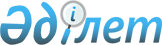 О некоторых вопросах, касающихся разовых талонов
					
			Утративший силу
			
			
		
					Приказ Министра финансов Республики Казахстан от 29 декабря 2008 года N 618. Зарегистрирован в Министерстве юстиции Республики Казахстан 29 декабря 2008 года N 5424. Утратил силу приказом Министра финансов Республики Казахстан от 16 января 2013 года № 19

      Сноска. Утратил силу (см. подпункт 5) приложения 37 приказа Министра финансов РК от 16.01.2013 № 19 (вводится в действие со дня его первого официального опубликования).       В соответствии со статьей 36 Закона Республики Казахстан "О введении в действие Кодекса Республики Казахстан "О налогах и других обязательных платежах в бюджет" (Налоговый кодекс) ПРИКАЗЫВАЮ: 



      1. Утвердить следующие формы: 



      1) разового талона на один день согласно приложению 1 к настоящему приказу; 



      2) разового талона согласно приложению 2 к настоящему приказу; 



      3) журнала учета (выдачи) разовых талонов согласно приложению 3 к настоящему приказу; 



      4) сведений по физическим лицам, предпринимательская деятельность которых превысила девяносто дней в году, согласно приложению 4 к настоящему приказу; 



      5) сведений об использованных и испорченных бланках разовых талонов согласно приложению 5 к настоящему приказу; 



      6) сведений об остатках разовых талонов согласно приложению 6 к настоящему приказу; 



      7) сведений о суммах, перечисленных в бюджет от выдачи разовых талонов согласно приложению 7 к настоящему приказу; 



      8) сведений о дате истечения тридцати дней, на которые приобретались разовые талоны физическими лицами, согласно приложению 8 к настоящему приказу. 



      2. Установить, что принятые органами, определенными местными исполнительными органами для выдачи разовых талонов в соответствии с законодательством Республики Казахстан, суммы от выданных разовых талонов сдаются ими в банки или организации, осуществляющие отдельные виды банковских операций на основании лицензии, для зачисления в бюджет не позднее следующего операционного дня, в котором осуществлен прием денег. В случае, если ежедневные поступления наличных денег составляют менее 10 месячных расчетных показателей, зачисление в бюджет осуществляется один раз в три операционных дня. 



      3. Признать утратившими силу некоторые приказы согласно приложению 9 к настоящему приказу. 



       4. Налоговому комитету Министерства финансов Республики Казахстан (Ергожин Д.Е.) обеспечить государственную регистрацию настоящего приказа в Министерстве юстиции Республики Казахстан и его последующее опубликование в средствах массовой информации. 



      5. Настоящий приказ вводится в действие со дня первого официального опубликования и распространяется на отношения, возникающие с 1 января 2009 года.       Министр финансов 

      Республики Казахстан                       Б. Жамишев 

Приложение 1         

к приказу Министра финансов 

Республики Казахстан     

от 29 декабря 2008 года N 618 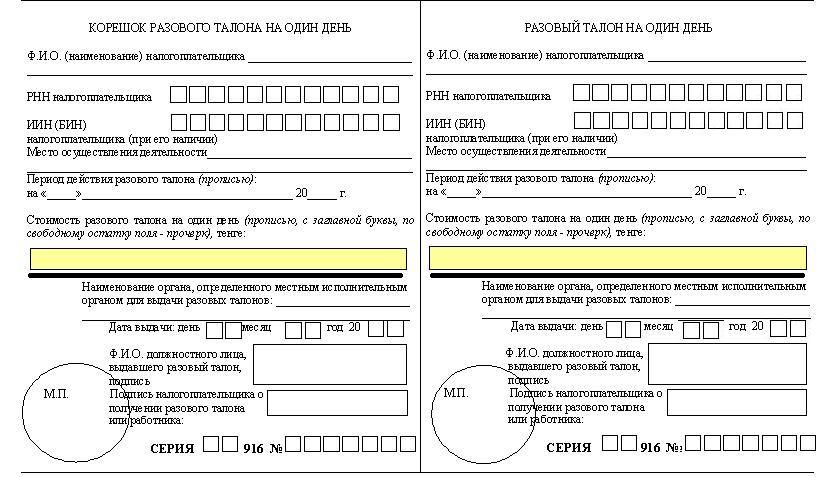 

Приложение 2         

к приказу Министра финансов 

Республики Казахстан     

от 29 декабря 2008 года N 618 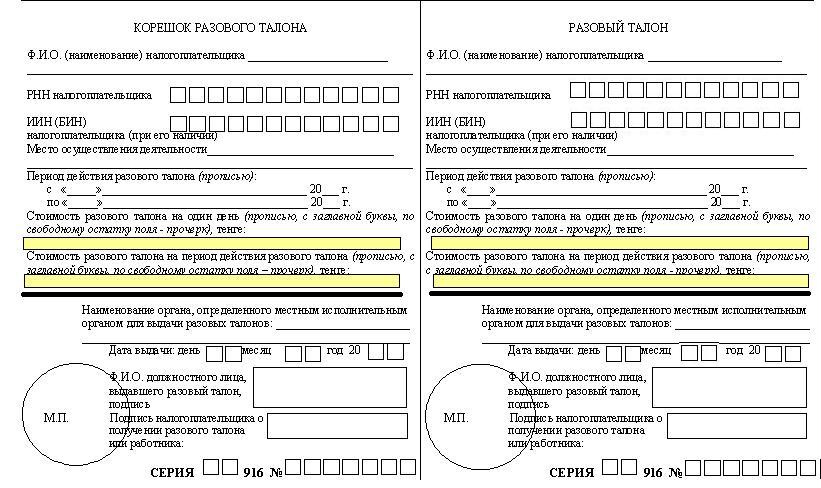 

Приложение 3         

к приказу Министра финансов 

Республики Казахстан     

от 29 декабря 2008 года N 618  Журнал учета (выдачи) разовых талонов продолжение таблицы: продолжение таблицы: Примечание: 11 графа заполняется в случае порчи разового талона 

Приложение 4        

к приказу Министра финансов  

Республики Казахстан    

от 29 декабря 2008 года № 618 Кому представляется: _____________________________ 

_____________________________________________________ 

(наименование налогового органа)          Сведения 

по физическим лицам, предпринимательская деятельность 

которых превысила девяносто дней в году 

за __________________ 20___ год 

(месяц) _____________________________________________________/_________/ 

(Наименование органа, определенного местным           (подпись) 

исполнительным органом для выдачи разовых 

талонов, Ф.И.О. руководителя) Дата «____» ______________ 20___ г.                                                                М.П. _________________________________________________________/__________/ 

(Ф.И.О. должностного лица налогового органа,              (подпись) 

принявшего сведения) Дата «____» ______________ 20___ г. 

                                                            _________ 

                                      Код налогового органа | | | | | 

                                                            --------- Сведения представляются ежемесячно, не позднее 5 числа месяца, следующего за отчетным. 

Приложение 5        

к приказу Министра финансов 

Республики Казахстан     

от 29 декабря 2008 года № 618 Кому представляется: __________________ _____________ 

______________________________________________________ 

(наименование налогового органа)          Сведения об использованных и испорченных 

бланках разовых талонов 

за _______________ 20___ год 

(месяц) _____________________________________________________/_________/ 

(Наименование органа, определенного местным           (подпись) 

исполнительным органом для выдачи разовых 

талонов, Ф.И.О. руководителя) Дата «____» ______________ 20___ г.                                                                М.П. ______________________________________________________/____________/ 

(Ф.И.О. должностного лица налогового органа,            (подпись) 

принявшего сведения) Дата «____» ______________ 20___ г.                                                             _________ 

                                      Код налогового органа | | | | | 

                                                            --------- Сведения представляются ежемесячно, не позднее 5 числа месяца, следующего за отчетным. 

Приложение 6         

к приказу Министра финансов 

Республики Казахстан    

от 29 декабря 2008 года № 618 Кому представляется: ____________________________ 

____________________________________________________ 

(наименование налогового органа)          Сведения об остатках разовых талонов 

за _____________________ 20___ год 

(месяц) _____________________________________________________/_________/ 

(Наименование органа, определенного местным           (подпись) 

исполнительным органом для выдачи разовых 

талонов, Ф.И.О. руководителя) Дата «____» ______________ 20___ г.                                                               М.П. ______________________________________________________/____________/ 

(Ф.И.О. должностного лица налогового органа,            (подпись) 

принявшего сведения) Дата «____» ______________ 20___ г.                                                             _________ 

                                      Код налогового органа | | | | | 

                                                            --------- Сведения представляются ежемесячно, не позднее 5 числа месяца, следующего за отчетным. 

Приложение 7        

к приказу Министра финансов 

Республики Казахстан    

от 29 декабря 2008 года № 618 Кому представляется: _________________________ 

_________________________________________________ 

(наименование налогового органа)           Сведения о суммах, перечисленных в бюджет 

от выдачи разовых талонов 

за ____________________ 20___ год 

(месяц ) _____________________________________________________/_________/ 

(Наименование органа, определенного местным           (подпись) 

исполнительным органом для выдачи разовых 

талонов, Ф.И.О. руководителя) Дата «____» ______________ 20___ г.                                                              М.П. ______________________________________________________/____________/ 

(Ф.И.О. должностного лица налогового органа,            (подпись) 

принявшего сведения) Дата «____» ______________ 20___ г.                                                             _________ 

                                      Код налогового органа | | | | | 

                                                            --------- Сведения представляются ежемесячно, не позднее 5 числа месяца, следующего за отчетным. 

Приложение 8        

к приказу Министра финансов 

Республики Казахстан    

от 29 декабря 2008 года № 618 Кому представляется: ___________________________ 

___________________________________________________ 

(наименование налогового органа)        Сведения 

о дате истечения тридцати дней, на которые 

приобретались разовые талоны физическими лицами 

за ____________________ 20___ год 

(месяц) _____________________________________________________/_________/ 

(Наименование органа, определенного местным           (подпись) 

исполнительным органом для выдачи разовых 

талонов, Ф.И.О. руководителя) Дата «____» ______________ 20___ г.                                                                 М.П. ______________________________________________________/____________/ 

(Ф.И.О. должностного лица налогового органа,            (подпись) 

принявшего сведения) Дата «____» ______________ 20___ г.                                                             _________ 

                                      Код налогового органа | | | | | 

                                                            --------- Сведения представляются ежемесячно, не позднее 5 числа месяца, следующего за отчетным. 

Приложение 9        

к приказу Министра финансов 

Республики Казахстан     

от 29 декабря 2008 года № 618  Перечень некоторых приказов, 

подлежащих признанию утратившими силу 

      1. Приказ Министра государственных доходов Республики Казахстан от 30 октября 2001 года № 1469 «Об утверждении Правил выдачи разовых талонов» ( зарегистрированный в Реестре государственной регистрации нормативных правовых актов за № 1685, опубликованный в Бюллетене нормативных правовых актов, 2002 год № 4). 



      2. Приказ Министра государственных доходов Республики Казахстан от 9 апреля 2002 года № 417 « О внесении дополнения в приказ Министра государственных доходов Республики Казахстан от 30 октября 2001 года № 1469 «Об утверждении Правил выдачи разовых талонов» (зарегистрированный в Реестре государственной регистрации нормативных правовых актов за № 1832, опубликованный в Бюллетене нормативных правовых актов, 2002 год № 21). 



      3. Приказ Министра финансов Республики Казахстан от 18 апреля 2003 года № 161 «О порядке зачисления в бюджет сумм от выданных разовых талонов» (зарегистрированный в Реестре государственной регистрации нормативных правовых актов за № 2273, опубликованный в газете «Официальная газета» 31 мая 2003 года № 22 (127) и 27 сентября 2003 года № 39 (144) ). 



      4. Приказ Председателя Налогового комитета Министерства финансов Республики Казахстан от 23 апреля 2003 года № 182 «Некоторые вопросы организации выдачи разовых талонов и применения специального налогового режима для крестьянских (фермерских) хозяйств» (зарегистрированный в Реестре государственной регистрации нормативных правовых актов за № 2280, опубликованный в газете «Официальная газета» 27 сентября 2003 года № 39 (144)). 



      5. Приказ Председателя Налогового комитета Министерства финансов Республики Казахстан от 6 ноября 2003 года за № 441 «О внесении изменений и дополнений в некоторые приказы Министра государственных доходов Республики Казахстан» (зарегистрированный в Реестре государственной регистрации нормативных правовых актов за № 2568, опубликованный в газете «Официальная газета» 27 декабря 2003 года № 52 (157), в Бюллетене нормативных правовых актов, 2003 год, № 43-48, ст. 890). 



      6. Приказ Председателя Налогового комитета Министерства финансов Республики Казахстан от 29 ноября 2005 года за № 534 « О внесении изменений и дополнений в приказ Министра государственных доходов Республики Казахстан от 30 октября 2001 года № 1469 «Об утверждении Правил выдачи разовых талонов» ( зарегистрированный в Реестре государственной регистрации нормативных правовых актов за № 3977, опубликованным в газете «Юридическая газета» 2 февраля 2006 года № 17 (997)). 



      7. Приказ Председателя Налогового комитета Министерства финансов Республики Казахстан от 29 ноября 2006 года № 601 « О внесении изменений и дополнений в приказ Министра государственных доходов Республики Казахстан от 30 октября 2001 года № 1469 «Об утверждении Правил выдачи разовых талонов» ( зарегистрированный в Реестре государственной регистрации нормативных правовых актов за № 4493, опубликованным в газете «Юридическая газета» 12 января 2007 года № 5 (1208) и в газете «Официальная газета» 27 января 2007 года № 4 (318)). 
					© 2012. РГП на ПХВ «Институт законодательства и правовой информации Республики Казахстан» Министерства юстиции Республики Казахстан
				N 

п/п Дата 

выдачи 

разового 

талона Общие сведения Общие сведения Общие сведения Общие сведения N 

п/п Дата 

выдачи 

разового 

талона Ф.И.О. 

/наименование 

налогопла- 

тельщика РНН ИИН/БИН (при 

его наличии) Место 

осуществления 

деятельности 1 2 3 4 5 6 Сведения о разовом талоне Сведения о разовом талоне Сведения о разовом талоне Сведения о разовом талоне вид серия номер стоимость на период 

действия разового талона 7 8 9 10 Отметка о порче 

разового талона Ф.И.О. должностного лица, 

выдавшего разовый талон Подпись 

должностного лица 11 12 13 № п/п Ф.И.О. РНН ИИН (при его 

наличии) Дата превышения 

девяносто дней в 

году 1 2 3 4 5 Итого № 

п/п Виды разовых 

талонов Серия Номера Номера Количество № 

п/п Виды разовых 

талонов Серия с по Количество I. Использованные бланки разовых талонов I. Использованные бланки разовых талонов I. Использованные бланки разовых талонов I. Использованные бланки разовых талонов I. Использованные бланки разовых талонов I. Использованные бланки разовых талонов 1 2 3 4 5 6 Итого II. Испорченные бланки разовых талонов II. Испорченные бланки разовых талонов II. Испорченные бланки разовых талонов II. Испорченные бланки разовых талонов II. Испорченные бланки разовых талонов II. Испорченные бланки разовых талонов Итого № 

п/п Виды 

разовых 

талонов Количество бланков разовых талонов Количество бланков разовых талонов Количество бланков разовых талонов Количество бланков разовых талонов Количество бланков разовых талонов № 

п/п Виды 

разовых 

талонов остаток 

на 

начало 

месяца получено 

в отчетном 

месяце использовано 

в отчетном 

месяце испорчено 

в отчетном 

месяце остаток 

на конец 

месяца 1 2 3 4 5 6 7 Итого № п/п дата перечисления номер платежного 

документа сумма 1 2 3 4 Итого № п/п Ф.И.О. РНН ИИН (при его 

наличии) Дата превышения тридцати 

дней, на которые 

приобретался разовый талон 1 2 3 4 5 Итого 